Hier sind eine Reihe von Verständnisfragen zum Film ...                                       Name:_________________________FWU - Teilchenmodell und Aggregatzustände – by: FWU – 2:00 minWie unterscheiden sich Wasser und Eis, wenn man diese Stoffe vom Teilchenmodell her betrachtet?Wie sieht das Teilchenmodell aus, wenn man Wasser sehr stark erhitzt?AKKappenberg
Aggregatzuständeund TeilchenmodellA00m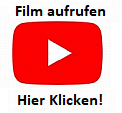 